Доски Сегена или Заплатки популярная, полезная, но довольно однообразно используемая развивающая игра. Можно разнообразить игры с её деталями, развивая зрительное восприятие (сенсорные эталоны), мелкую моторику, наглядно-образное мышление, пространственные предоставления, зрительно-двигательную координацию, внимание, обогатить словарь, повеселиться.
🔳
Начинать играть в классический вариант  можно от года. Взрослый показывает малышу дощечку с вкладышами, а затем переворачивает ее таким образом, чтобы вставные элементы выпали из своих гнезд. Затем взрослый показывает ребенку, что нужно сделать с вкладышами, вставляя каждый из них в нужную прорезь и — снова переворачивает дощечку, предлагая малышу самостоятельно отыскать отверстие для вкладыша каждой формы или размера.
Если на первом этапе малыш затрудняется отыскать правильное решение этой практической задачи, нужно помочь ему, взяв пальчик крохи и проведя им по контуру вкладыша, а затем — по очертаниям его отверстия — так ребенку будет проще понять, что и то, и другое имеет одинаковую форму. Дайте ребенку почувствовать форму с помощью тактильного восприятия.
🔘
Но бесконечно играть в одно и то же ребенок не будет. Жаль пылить без дела хорошую игру. Тем более что я сторонник правильных на ощупь пособий, а не бумажных паллиативов. Поэтому всегда придумываю, как можно #развиватьиграя помимо классических вариантов. И с деревянными досочками так же.
1. Выкладывать дорожки из одинаковых фигур-вкладышей.
2. Классификация по цвету. Выкладываем перед ребенком в 2 столбика фигуры контрастных цветов, проговаривая, какую куда. Потом даём вкладыш ребенку, спрашиваем, куда его положит. Можно не называть обобщающий признак цвет. Ребенок догадается сам.
3. Окошки с предметами. Прячем за рамкой картинку. Ищем, что спряталось, открываем и закрываем окошки, называем слова.
4. Четвертый лишний.
5. Конструирование из вкладышей.
6. Рамки и вкладыши как трафареты для рисования. Дорисовывание получившихся фигур.
7.Держа перед собой рамку, рассматривать через неё предметы и искать круглые, квадратные и т д.8. Можно спрятать за деревянным вкладышем изображение предметов по лексическим темам или  зависимости от уровня самостоятельной речи при тренировке повторения 2-3-сложных слов.Таким образом привычное пособие после того, как мы наигрались традиционным способом, остается и используется в арсенале  развивающих игр.

.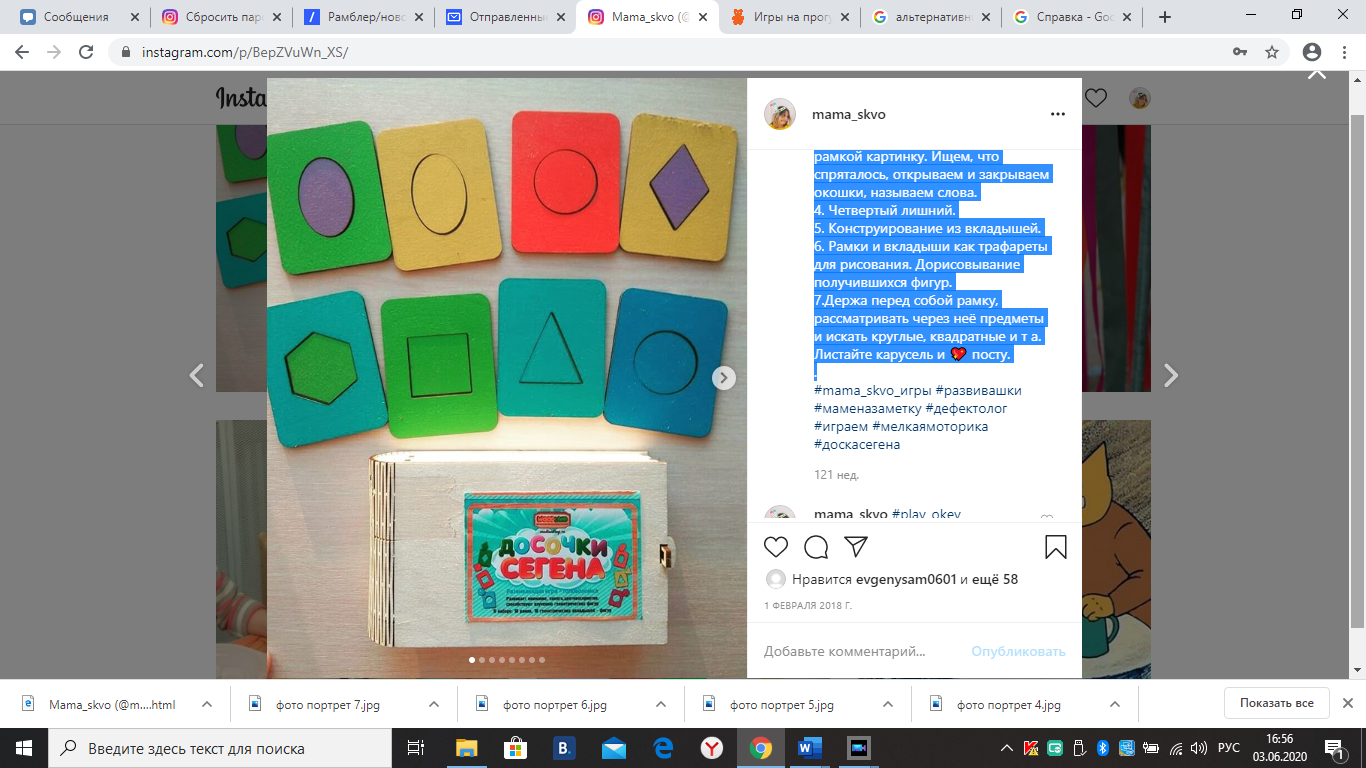 Игры с Досочками Сегена дома